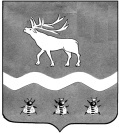 Межведомственная комиссия по охране труда в ЯКОВЛЕВСКОМ МУНИЦИПАЛЬНОМ РАЙОНЕ692361, с. Яковлевка, пер. Почтовый, 7, т./ф. (42371) 91620 Протокол 10 октября 2022 г.    11.00                                                                                       с. Яковлевка              Повестка дня:  О выполнении решения МВК по охране труда в Яковлевском муниципальном районе от 23 мая 2022 года  «О работе администрации ООО "Кировсклес» генеральный директор Пустовойт Максим Викторович по соблюдению законодательства об охране труда по состоянию на 10 октября  2022 года. Об организации проведения предварительных и периодических медицинских осмотров работников. Об обеспечении работников спецодеждой, спецобувью и другими средствами индивидуальной защиты. О прохождении обучения по охране труда. О проведении специальной оценки условий труда. Об оценке профессиональных рисков на рабочих местах.  О подготовке документов по охране труда, наличие которых носит обязательный характер».      Докладчик: ответственный специалист по охране труда ООО «Кировсклес» Ковалева Нина Анатольевна.О выполнении решения МВК по охране труда в Яковлевском муниципальном районе от 23 мая 2022 года  «О работе администрации СПК колхоза «Полевой» председатель Павел Алексеевич Кравчук по соблюдению законодательства об охране труда по состоянию на 10 октября 2022 года. Об организации проведения предварительных и периодических медицинских осмотров работников. Об обеспечении работников спецодеждой, спецобувью и другими средствами индивидуальной защиты. О прохождении обучения по охране труда. О проведении специальной оценки условий труда. Об оценке профессиональных рисков на рабочих местах.  О подготовке документов по охране труда, наличие которых носит обязательный характер».Докладчик: Председатель СПК колхоза «Полевой» Кравчук Павел Андреевич.  О работе администрации магазина «Пилот» индивидуальный предприниматель Тамочкина Раиса Васильевна  по соблюдению законодательства об охране труда по состоянию на 10 октября  2022 года. Об организации проведения предварительных и периодических медицинских осмотров работников. Об обеспечении работников спецодеждой, спецобувью и другими средствами индивидуальной защиты. О прохождении обучения по охране труда. О проведении специальной оценки условий труда. Об оценке профессиональных рисков на рабочих местах.  О подготовке документов по охране труда, наличие которых носит обязательный характер.          Докладчик: Индивидуальный предприниматель Тамочкина Раиса Васильевна.О работе администрации магазина «Статус» индивидуальный предприниматель Докутович Наталья Михайловна по соблюдению законодательства об охране труда по состоянию на 10 октября 2022 года. Об организации проведения предварительных и периодических медицинских осмотров работников. Об обеспечении работников спецодеждой, спецобувью и другими средствами индивидуальной защиты. О прохождении обучения по охране труда. О проведении специальной оценки условий труда. Об оценке профессиональных рисков на рабочих местах.  О подготовке документов по охране труда, наличие которых носит обязательный характер.Докладчик: Индивидуальный предприниматель Докутович Наталья Михайловна.СЛУШАЛИ:О выполнении решения МВК по охране труда в Яковлевском муниципальном районе от 23 мая 2022 года  «О работе администрации ООО "Кировсклес» генеральный директор Пустовойт Максим Викторович по соблюдению законодательства об охране труда по состоянию на 10 октября  2022 года. Об организации проведения предварительных и периодических медицинских осмотров работников. Об обеспечении работников спецодеждой, спецобувью и другими средствами индивидуальной защиты. О прохождении обучения по охране труда. О проведении специальной оценки условий труда. Об оценке профессиональных рисков на рабочих местах.  О подготовке документов по охране труда, наличие которых носит обязательный характер».      Члены комиссии: В связи с тем, что  руководитель ООО «Кировсклес» не прибыл на заседание межведомственной комиссии  по охране труда в Яковлевском муниципальном районе, принято решение рассмотреть вопрос в ноябре 2022 года. В случае не явки руководителя на заседание  рекомендовать главному специалисту по государственному управлению охраной труда Администрации Яковлевского муниципального района О.А. Абраменок направить сведения в прокуратуру Яковлевского муниципального района для прокурорского реагирования. О выполнении решения МВК по охране труда в Яковлевском муниципальном районе от 23 мая 2022 года  «О работе администрации СПК колхоза «Полевой» председатель Павел Алексеевич Кравчук по соблюдению законодательства об охране труда по состоянию на 10 октября 2022 года. Об организации проведения предварительных и периодических медицинских осмотров работников. Об обеспечении работников спецодеждой, спецобувью и другими средствами индивидуальной защиты. О прохождении обучения по охране труда. О проведении специальной оценки условий труда. Об оценке профессиональных рисков на рабочих местах.  О подготовке документов по охране труда, наличие которых носит обязательный характер».      Председатель СПК колхоза «Полевой» Кравчук Павел Андреевич: В апреле 2022 года   в СПК колхоз «Полевой» прошли обучение по охране труда 3 человека (руководитель и члены комиссии по охране труда: Кравчук П.А, Васюк П., Штабной П.А). На предприятии Приказом создана комиссия по охране труда. Инструкции по охране труда по профессиям (видам работ), по оказанию первой медицинской помощи пострадавшим на производстве, а так же инструкции по использованию, применению средств индивидуальной защиты находятся на стадии разработки. Специальная оценка условий труда проведена в 2019 году на 18 рабочих местах в краевом центре г. Спасск-Дальний и действует она до 2023 года включительно. 19 апреля 2022 года все работники предприятия прошли диспансеризацию. В зимний период  текущего года на предприятии планируется провести оценку профрисков на всех рабочих местах с привлечением лицензионного центра, оказывающего услуги по данному направлению. На стадии разработки находятся:  коллективный договор, положение учета по микротравмам, План улучшения условий  труда на предприятии. Спецодеждой работники предприятия обеспечены частично.О работе администрации магазина «Пилот» индивидуальный предприниматель Тамочкина Раиса Васильевна  по соблюдению законодательства об охране труда по состоянию на 10 октября  2022 года. Об организации проведения предварительных и периодических медицинских осмотров работников. Об обеспечении работников спецодеждой, спецобувью и другими средствами индивидуальной защиты. О прохождении обучения по охране труда. О проведении специальной оценки условий труда. Об оценке профессиональных рисков на рабочих местах.  О подготовке документов по охране труда, наличие которых носит обязательный характер.    Индивидуальный предприниматель Тамочкина Раиса Васильевна: В магазине работает 3 человека. В настоящее время прохожу обучение по охране труда и обучение по оказанию первой помощи пострадавшим на производстве в Арсеньевском филиале  АНОО ДПО «Краевой центр по охране труда».      В 2020 году на трех рабочих местах проведена специальная оценка условий труда. Специальную оценку проводил АНОО ДПО «Краевой центр по охране труда».    В  2022 году работники магазина прошли медицинские осмотры.    Спецодеждой и средствами индивидуальной защиты  работники обеспечены  (карточки выдачи СИЗ ведутся).    Планируется  пересмотреть инструкции по охране труда и провести оценку профессиональных рисков на рабочих местах.О работе администрации магазина «Статус» индивидуальный предприниматель Докутович Наталья Михайловна по соблюдению законодательства об охране труда по состоянию на 10 октября 2022 года. Об организации проведения предварительных и периодических медицинских осмотров работников. Об обеспечении работников спецодеждой, спецобувью и другими средствами индивидуальной защиты. О прохождении обучения по охране труда. О проведении специальной оценки условий труда. Об оценке профессиональных рисков на рабочих местах.  О подготовке документов по охране труда, наличие которых носит обязательный характер.      Главный специалист по государственному управлению охраной труда Администрации Яковлевского муниципального района Абраменок Оксана Алексеевна: В связи с тем, что по данным Налоговой инспекции ИФНС № 4 г. Арсеньев ИП Докутович Наталья Михайловна 27 февраля 2022 года снялась с учета ИП, предлагаю комиссии вопрос: «О работе администрации магазина «Статус» индивидуальный предприниматель Докутович Наталья Михайловна по соблюдению законодательства об охране труда по состоянию на 10 октября 2022 года. Об организации проведения предварительных и периодических медицинских осмотров работников. Об обеспечении работников спецодеждой, спецобувью и другими средствами индивидуальной защиты. О прохождении обучения по охране труда. О проведении специальной оценки условий труда. Об оценке профессиональных рисков на рабочих местах.  О подготовке документов по охране труда, наличие которых носит обязательный характер» снять с контроля.ВЫСТУПИЛИ:        Вел заседание районной комиссии по охране труда  Егор Геннадьевич Подложнюк, первый заместитель главы Администрации  Яковлевского муниципального района, председатель комиссии.       По итогам заседания районной комиссией по всем рассматриваемым вопросам  было принято решение с учетом высказанных участниками заседания предложений и замечаний.Председатель межведомственной  комиссии по охране труда в Яковлевском  муниципальном районе,первый заместитель главы Администрации Яковлевскогомуниципального района                                                                                   Е.Г. ПодложнюкСекретарь межведомственной комиссиипо охране труда в Яковлевском муниципальном районе,главный специалист по государственному управлениюохраной труда Администрации Яковлевского муниципального района                                                         О.А.АбраменокПредседательствующий:Секретарь комиссии: - Е.Г. Подложнюк, первый заместитель главы Администрации Яковлевского муниципального района, председатель комиссии;- С.В. Лисицкий, заместитель главы Администрации Яковлевского муниципального района, заместитель председателя комиссии; - О.А. Абраменок,  главный  специалист по государственному управлению охраной труда Администрации Яковлевского муниципального района;Присутствовали: Члены комиссии:- С.В. Костенко,  директор МКУ «Управление культуры» Яковлевского муниципального района;- Т.А. Шпарчинская, председатель координационного совета организации профсоюзов в Яковлевском районе;- А.В. Бирун, начальник 32 отряда противопожарной службы Приморского края по охране Яковлевского муниципального района – филиала государственного казенного учреждения Приморского края по пожарной безопасности, делам гражданской обороны, защите населения и территории от чрезвычайных ситуаций (32 ОПС);Индивидуальный предприниматель Раиса Васильевна Тамочкина;Павел Андреевич Кравчук, председатель СПК колхоза «Полевой».  